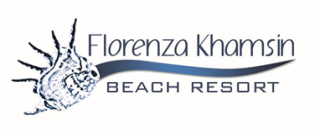 FLORENZA KHAMSIN  HURGHADA   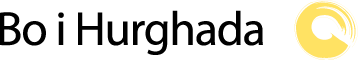                                                                                                                                                       Nov 2012    €= 8.70 SEK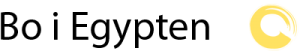      Alternativ AStudio-1 rums LägenheterStudio-1 rums LägenheterStudio-1 rums LägenheterStudio-1 rums LägenheterStudio-1 rums LägenheterStudio-1 rums LägenheterYtaLägenhetstypPrisGBPPrisEURPris USDPris SEK37m2Studio24867283593788184m2Studio51630588827865262 m21 Sovrum3736842617569251-2-rums Lägenheter 1-2-rums Lägenheter 1-2-rums Lägenheter 1-2-rums Lägenheter 1-2-rums Lägenheter 1-2-rums Lägenheter YtaLägenhetstypPrisGBPPrisEURPris USDPris SEK128 m21 Sovrum108136123325164731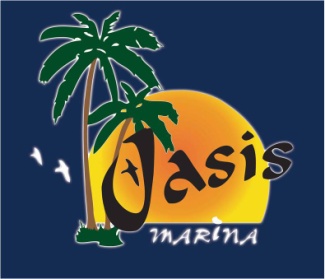 92 m22 Sovrum 62215 70954 94777139 m22 Sovrum1331381518392028192-3-rums Lägenheter2-3-rums Lägenheter2-3-rums Lägenheter2-3-rums Lägenheter2-3-rums Lägenheter2-3-rums LägenheterLägenhetstypPrisGBPPrisEURPrisUSDPris SEK139 m23 Sovrum136537155715207996139 m23 Sovrum141788161704215996Finansieringsalternativ Florenza Khamsin: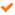 Cash buyers can receive excellent discounts for paying the majority of the price with contract:$1000 reservation fee (fully refundable up to 21 days from reservation)40% upon signature of contract (less the $1000 reservation fee)20% six months following signature of contract20% twelve months following signature of contract20% upon completionAletrnativ BThere is also the opportunity to take advantage of a five year developer-financed mortgage under the following terms:$1000 reservation fee (fully refundable up to 21 days from reservation)40% upon signature of contract (less the $1000 reservation fee)60% payable in quarterly installments over a period of up to five years, at an annual interest rate of 5%Note that delivery of units for any buyer purchasing using the mortgage option is May 2012.Alternativ C$1000 reservation fee (fully refundable up to 21 days from reservation)40-60% upon signature of contract (less the $1000 reservation fee)Balance payable in quarterly installments over a period of up to three years, with interest free credit.80% on contract/20% on delivery = 15% discount70% on contract/30% on delivery = 10% discount60% on contract/40% on delivery = 7% discount